GOAL TEMPLATE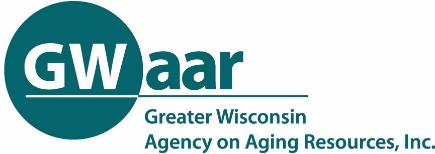 Other thoughts:  Consider how social isolation for people with disabilities is a predicator of abuse and neglect.Focus area:  Access & Detection Work GroupFocus area:  Access & Detection Work GroupGoal statement: Detect or identify older adults and adults with disabilities who are socially isolated and lonely, thus at a greater risk of negative health and safety outcomes.  The group will provide access to detection measures, and appropriate resources and evidence-based interventions at a state and local level to create meaningful, authentic engagement opportunities that provide a sense of belonging and purpose.Goal statement: Detect or identify older adults and adults with disabilities who are socially isolated and lonely, thus at a greater risk of negative health and safety outcomes.  The group will provide access to detection measures, and appropriate resources and evidence-based interventions at a state and local level to create meaningful, authentic engagement opportunities that provide a sense of belonging and purpose.Plan for measuring overall goal success – How will you know that you have achieved the results you want?  Use data.Plan for measuring overall goal success – How will you know that you have achieved the results you want?  Use data.Plan for measuring overall goal success – How will you know that you have achieved the results you want?  Use data.Goals and Objectives Measure (How will you know the strategies and steps have been completed?)Due  DatePerson/Org ResponsibleGoal #1: Identify older adults and adults with disabilities that are experiencing effects of isolation and loneliness.Objective #1.1: Create training materials on how and why the screening tool is being administered (objective 1.2-1.4) Identified 3 Aging Units/ADRC’s and completed 6 months of screening tool.  Analyzed dataSept. 2022Objective #1.2: Pilot identified screening tool within the Living Well Grant (Sally) Objective #1.3: Explore pilot within a member population at Inclusa (MCO)   Objective #1.4:  Pilot identified screening tool at 3-5 Aging Unit/ADRC’s  (representative of populations served among: older adults, adults with disabilities, caregivers, etc.) Objective #1.5:  Create a template for resources and interventions to be utilized at a local level based on identified risk of older adult. Objective #1.7:  Conduct focus groups regarding pilot experience and provide learnings and recommendations.Goal #2:  Explore Health Care organizations and/or primary care providers that area collecting social isolation and loneliness data.Objective #2.1: Meet with HC/PC Providers to discuss detection tool they are using, collection methods, and what is done with the information after it is collected.List of organizations, data collected, etc…Objective #2.2:  Collaborate with health systems who are interested in deploying social isolation and loneliness strategies.Goal #3:  Increase access to social isolation and loneliness resources for consumers and professionals.Objective #3.1:  Update WI Social Isolation and Loneliness Resource Guide (assign individual?) Add resources on an on-going basis.  Highlight resources in the guide – work with Awareness group.  Make it more of a living document.On-going – (FTE BADR)Objective #3.2:  Submit content for newly developed website.Objective #3.3: Collaborate with Communications Work Group to deploy SIL awareness campaign materials.Objective #3.4:  Create, in collaboration with, a webinar series with findings from other work groups.  Share with state and local professional partners. Goal #4:  Evaluate existing evidence-based and research informed workshops to determine impact on social isolation and loneliness.    Does evidence-based health promotion program in WI have an impact on loneliness and social isolation?Objective #4.1:  Add a social isolation and loneliness question(s) to the participant evaluation forms for StrongBodies and the Aging Mastery Program.Qualtrics survey – data analyzed every 6 monthsObjective #4.2:  Identify 3-5 Aging Units/ADRC’s to include isolation and loneliness questions in their prevention class evaluation forms. Objective #4.3: Gather and review data collected through the Living Well Healthy, Safe and Connected Toolkit. Objective #4.4:  Review Elder Nutrition Program data collected utilizing the UCLA 3-question SIL Screening tool.Goal #5:  Health Equity - EducationObjective #5.1:  Recruit organizations and individuals that are representative of the population we aim to serve to participate on work group.On-GoingObjective #5.2:  100% of Access and Detection work group members will attend on-demand health equity training opportunity administered by DHS by March 2023.100% attendance – attendance data collectedObjective #5.3: Educate state and local entities on culturally appropriate activities/programs to reduce social isolation and loneliness.Objective #5.4:  Research other diverse organizations utilizing SIL screening tool.Objective #5.5:  Pilot screening tool(s) for social isolation and loneliness cultural appropriateness.